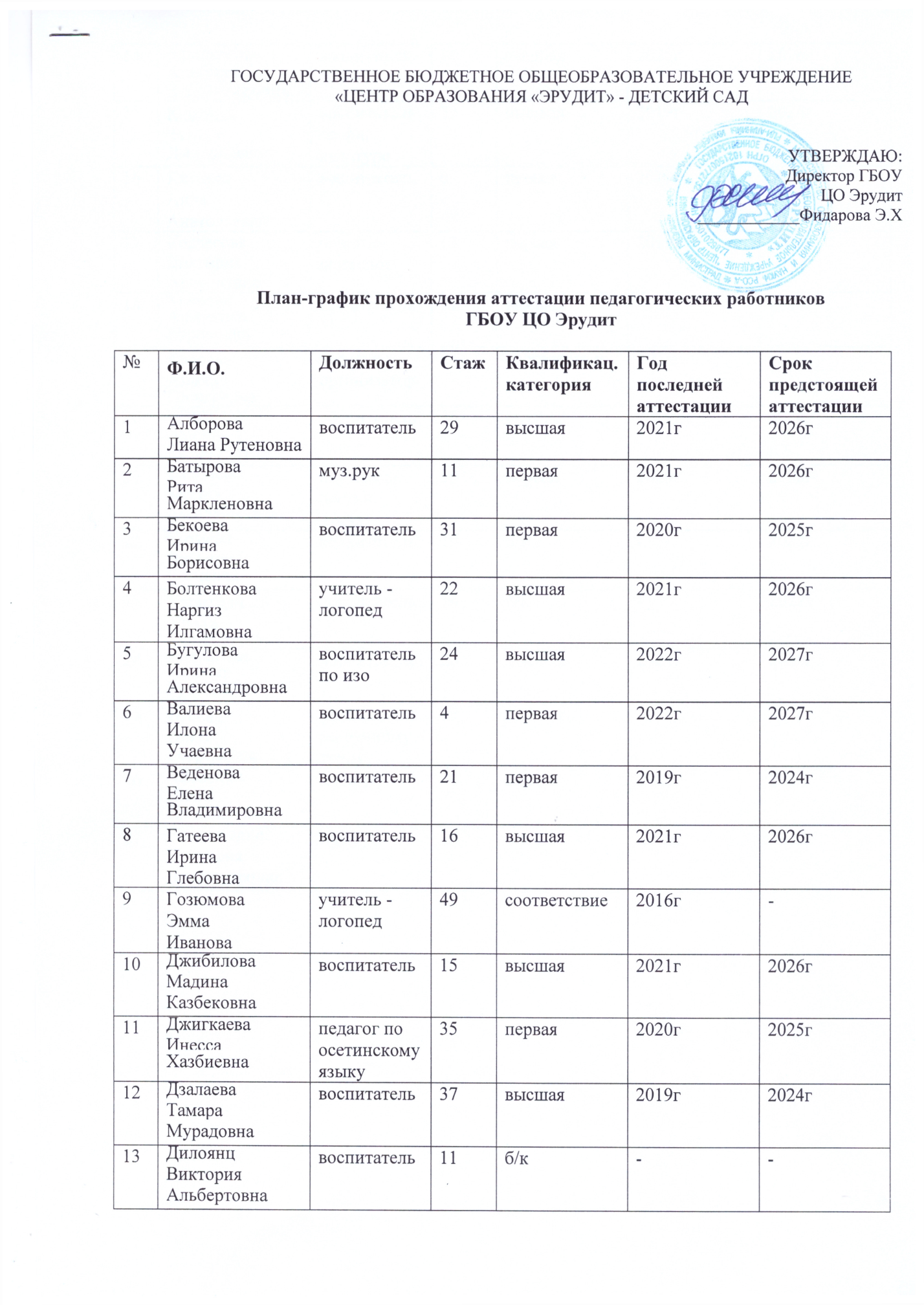 14ЕльджароваАльбина  Владимировнавоспитатель19высшая2021г2026г15КадзаеваЗалина Дмитриевнавоспитатель по физ. культуре35высшая2019г2024г16Кисиева Аида Анатольевнавоспитатель6первая2019г2024г17Кодзасова Виктория Аркадиевнапедагог-психолог13первая2019г2024г18Кокоева Анжелика Евриковнавоспитатель21высшая2021г 2026г19Короева Анжела Георгиевнапедагог- организатор24соответствие2013г-20МанукянцЛюбовь Рубеновнавоспитатель36высшая2019г2024г21СалбиеваЗарина Камболатовнапедагог по осетин. языку30первая2020г2025г22Сотиева Эльвира Гогиевнавоспитатель19б/к-2022г23Харитиди Ольга Леонидовнавоспитатель14б/к-2022г24Цаллагова Индира Руслановнавоспитатель20высшая2021г2026г25ЦгоеваОльга Георгиевнавоспитательпо ручному труду13высшая2021г2026г26ЧибироваДиана Людвиговнамуз.рук40первая2022г2027г27Пархоменко Виктория Владимировнамуз.рук18б/к2019г2022г